"Здоровое питание – путь к отличным знаниям!"В апреле 2022 года в нашей школе проходила неделя «Мы за здоровое питание!". Неделя проходила под девизом: "Здоровое питание – путь к отличным знаниям!". Цель недели: сформировать у обучающихся понятие «здоровое питание», объяснить обучающимся, что такое режим и рацион питания, познакомить с перечнем пищевых веществ, необходимых человеку, а также с калорийностью продуктов. Учащиеся основного звена школы проводили в своих классах классные часы о сбалансированном рационе питания, говорили о роли распорядка дня, о принципах здорового питания.Учащиеся старшего звена школы  подготовили и вручили первоклассникам буклет о правильном питании, рассказали какие продукты полезны, а какие вредные, и почему.В младшем  звене школы прошла викторина « Правила здорового питания школьника» . В ходе мероприятия учащиеся узнали, правильно ли они питаются, какие продукты вредны для здоровья, какие полезны. Ребята   подробно проанализировали те продукты питания, которые приносят вред растущему организму. Учащиеся с удовольствием собрали продуктовые корзины полезной, сбалансированной пищи.Неделя здорового питания помогает  повысить уровень осведомленности учащихся о значимости здорового питания.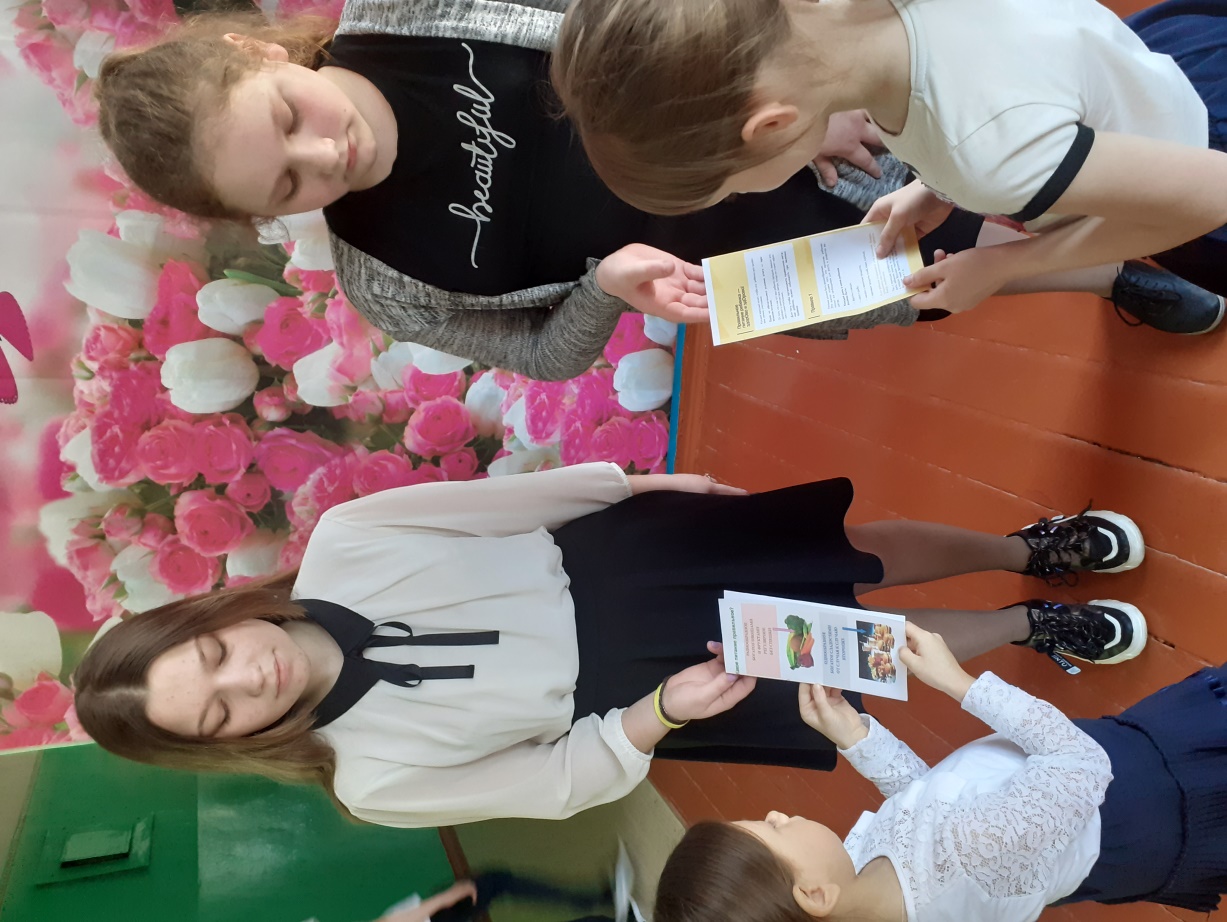 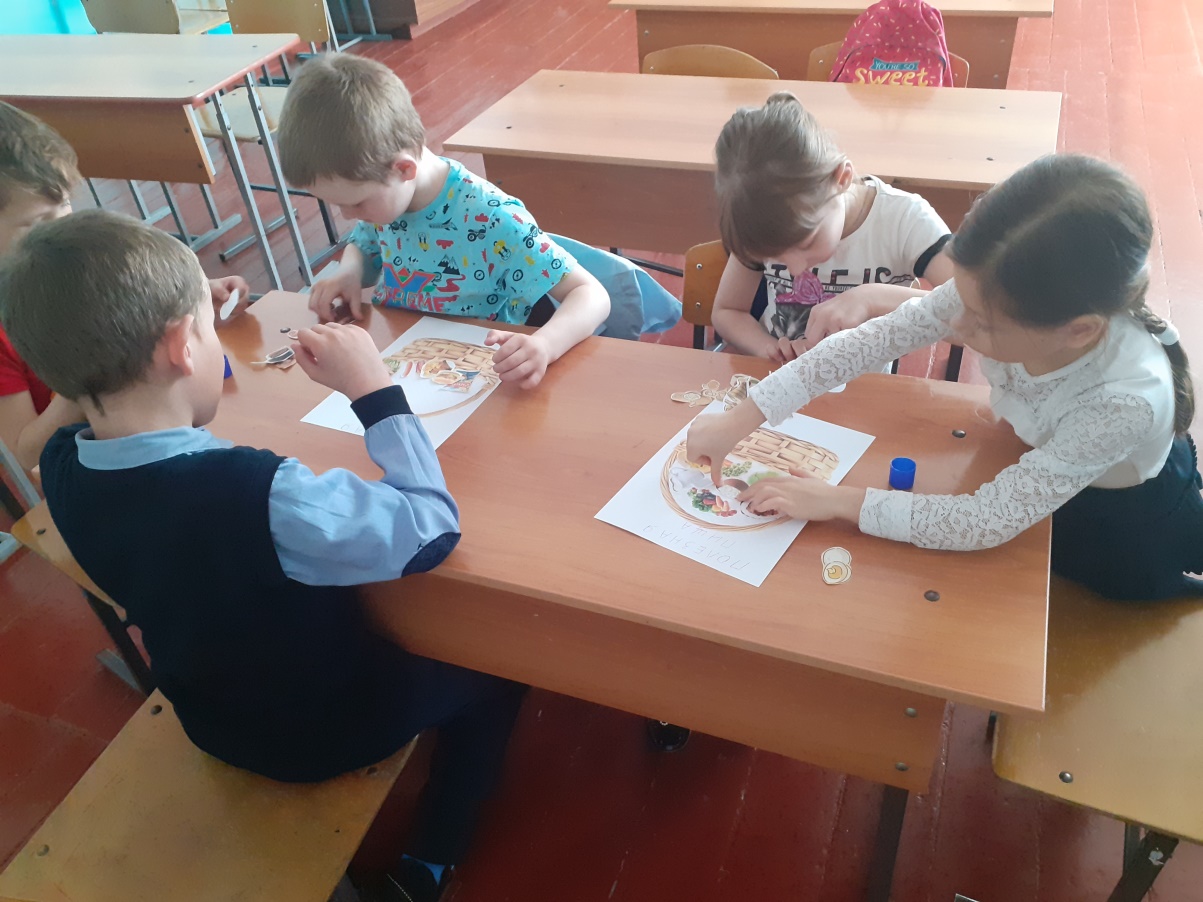 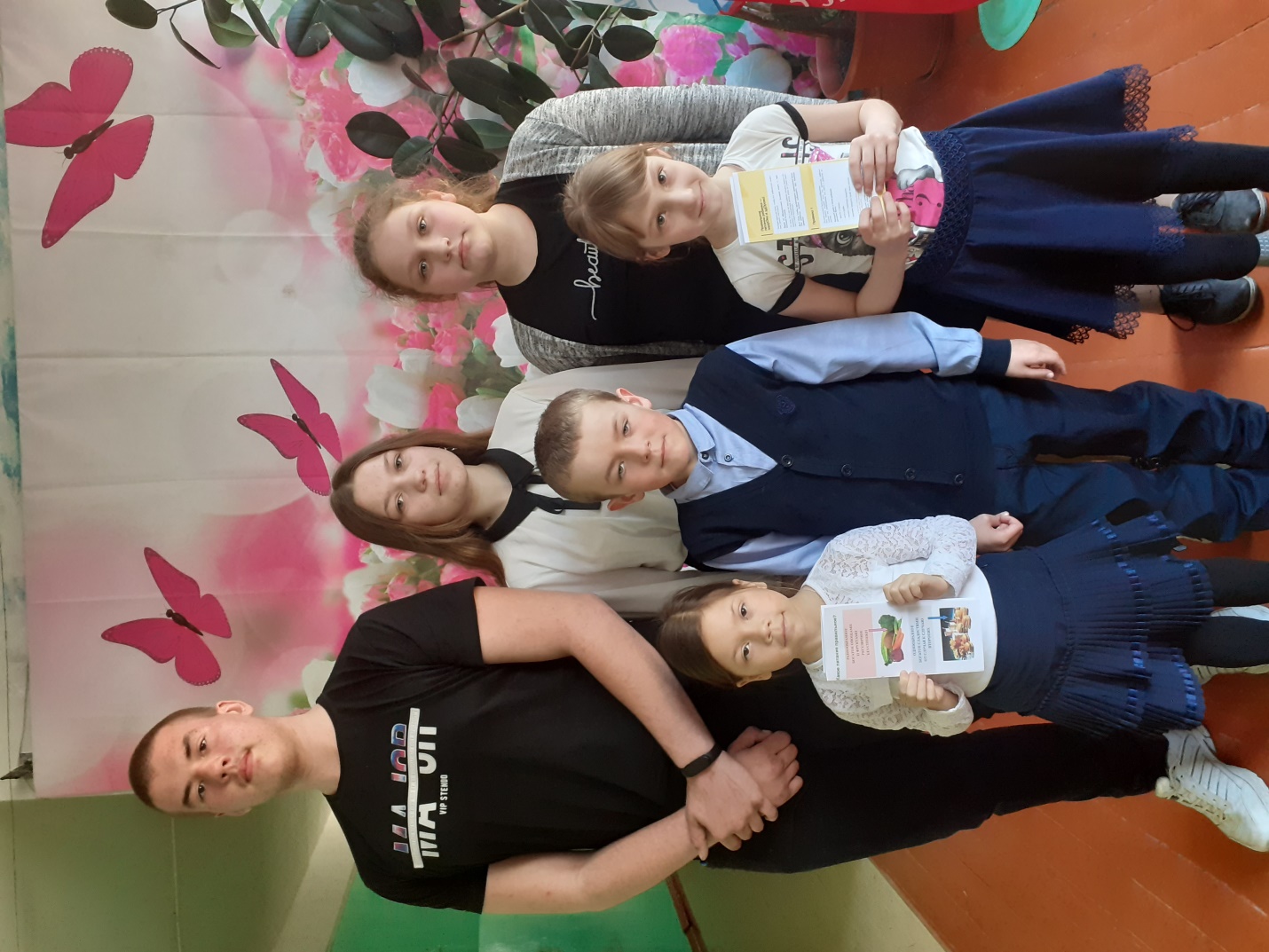 